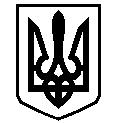 У К Р А Ї Н АВАСИЛІВСЬКА МІСЬКА РАДАЗАПОРІЗЬКОЇ ОБЛАСТІсьомого скликанняп’ятдесята  сесіяР  І  Ш  Е  Н  Н  Я 28 листопада  2019                                                                                                         № 43Про проведення земельних торгів у формі аукціону з продажу земельної ділянки комунальної  форми власності  для будівництва та обслуговування будівель торгівлі в м. Василівка, м-н 40 років Перемоги 5/2Керуючись ст.26 Закону України «Про місцеве самоврядування в Україні», ст.ст. 12,122,134,135,136,137 Земельного кодексу України,Законом України «Про оцінку земель», з метою ефективного використання земельного фонду Василівської міської ради, створення прозорого механізму набуття права власності на земельні ділянки несільськогосподарського призначення комунальної форми власності, збільшення надходження та залучення додаткових коштів до місцевого бюджету,  розглянувши звіт про експертну грошову оцінку земельної ділянки, виконану на замовлення  Василівської міської ради ТОВ «Козацькі землі»,  Рецензію на звіт про експертну грошову оцінку земельної ділянки від 05 березня 2018 року проведену  ТОВ  «Власні землі», беручи до уваги рішення сорок четвертої (позачергової) сесії Василівської міської ради сьомого скликання від 01 серпня 2019 року № 13,  Василівська міська рада В И Р І Ш И Л А :	1. Присвоїти земельній ділянці комунальної форми власності кадастровий номер 2320910100:06:001:0108, площею 0,3614 га нову адресу: Україна, Запорізька область, м. Василівка, м-н 40 років Перемоги 5/2.	2. Внести зміни до рішення сорок четвертої (позачергової) сесії Василівської міської ради сьомого скликання від 01 серпня 2019 року № 13 «Про затвердження проекту землеустрою щодо відведення земельної ділянки для продажу її у власність на конкурентних засадах (земельних торгах) за рахунок земель житлової та громадської забудови для будівництва та обслуговування будівель торгівлі в м.Василівка, м-н 40 років Перемоги 5/1», а саме: в тексті рішення замість слів: «м-н 40 років Перемоги 5/1» читати: «м-н 40 років Перемоги 5/2», а далі по тексту.	3.Внести зміни до рішення сорокової сесії Василівської міської ради сьомого скликання від 21 березня 2019 року № 20 «Про затвердження  переліку земельних ділянок комунальної власності, які виставляються на земельні торги окремими лотами на території міста Василівка», а саме: Перелік земельних ділянок викласти в наступній редакції :            «Земельна ділянка, кадастровий номер 2320910100:06:001:0108, в м. Василівка, м-н 40 років Перемоги 5/2, згідно КВЦПЗ- землі житлової та громадської забудови, цільове призначення 03.07- для будівництва та обслуговування будівель торгівлі, площа 0,3614 га, умови продажу - продаж у власність».4.Виставити для продажу на земельних торгах у формі аукціону земельну ділянку комунальної форми власності розташовану в м. Василівка, м-н 40 років Перемоги 5/2, кадастровий номер 2320910100:06:001:0108, площею 0,3614 га  із  земель  житлової та громадської забудови, цільове призначення - 03.07- для будівництва та обслуговування будівель торгівлі.5.Затвердити звіт  про експертну грошову оцінку земельної ділянки м. Василівка,     м-н 40 років Перемоги 5/2,  кадастровий номер 2320910100:06:001:0108, площею 0,3614 га  із земель житлової та громадської забудови,  згідно КВЦПЗ-03.07- для будівництва та обслуговування будівель торгівлі  у сумі  325115 грн. (триста двадцять п’ять тисяч сто п’ятнадцять  гривень)   з розрахунку 89,69 грн.  (вісімдесят дев’ять гривень 69 копійок) за 1 м2.6.Встановити наступні умови продажу земельної ділянки на земельних торгах:6.1. встановити стартову ціну продажу земельної ділянки, кадастровий номер 2320910100:06:001:0108, площею0,3614  га  в м. Василівка, м-н 40 років Перемоги 5/2 у розмірі 361400,00  грн. (триста шістдесят одна тисяча чотириста гривень)  з розрахунку 100,00 грн. за 1 м2.6.2.встановити крок торгів у розмірі 5% від стартової ціни продажу земельної ділянки, що становить 18070,00 грн ;6.3.  з метою уникнення втрат бюджету оплату послуг виконавця земельних торгів на підготовку та проведення аукціону та оплату винагороди  у розмірі 5% ціни,за якою здійснюється купівлі-продаж земельної ділянки покласти  на переможця земельних торгів, визначеного за результатами проведення торгів;6.4. витрати (видатки) здійснені організатором земельних торгів на їх проведення  відшкодовуються  переможцем земельних торгів визначеного за результатами проведення торгів;7. Визначити виконавцем земельних торгів (за згодою) Запорізьку товарну біржу  «Гілея» ( код ЄДРПОУ 20481361, ліцензія на проведення земельних торгів АГ № 505815 від 13.01.2011 року).8.Доручити відділу з питань земельних відносин та земельного кадастру виконавчого апарату міської ради підготувати та передати всі необхідні документи та матеріали виконавцю земельних торгів.9.Доручити міському голові:9.1. укласти з виконавцем земельних торгів договір  про підготовку та проведення земельних торгів на зазначених вище умовах;9.2. за результатами проведення земельних торгів підписати протокол земельних торгів з продажу земельної ділянки у власність;9.3. в день проведення земельних торгів укласти договір купівлі - продажу земельної ділянки  з переможцем земельних торгів за ціною, визначеною по результатам земельних торгів.10. Контроль за виконанням цього рішення покласти на постійну комісію міської ради з питань земельних відносин та земельного кадастру, благоустрою міста та забезпечення екологічної безпеки життєдіяльності населення.Міський голова                                                                                                     Л.М. Цибульняк